Правила, которые помогут вам, если вдруг случится пожар:Спички и зажигалки предназначены для хозяйственных нужд. Они не могут служить предметом для игр, и без надобности их брать и вовсе не стоит.Даже одна маленькая искорка может стать причиной большого пожара. Поэтому не допускайте возникновения даже небольшого огня в помещении.Оставшись в квартире один, не включай телевизор.Если в квартире начался пожар, а взрослых нет, убегай подальше от огня. Если квартира не закрыта, не задумываясь, уходи из квартиры.Убегая из горящей комнаты, не забудь закрыть дверь, чтобы огонь не распространился по всей квартире.Если дверь дома закрыта, и выйти нет никакой возможности, кричи в окно, зови на помощь.Даже если вам очень страшно находиться в горящей квартире, не надо прятаться под кровать, в шкаф или другие тайные места, ведь пожарным будет очень трудно вас тогда найти и спасти.Если вы обожгли на огне руку, подставьте ее под поток холодной воды, и зовите взрослых на помощь.Если загорелась ваша одежда, падайте на землю или пол, и катайтесь по нему, пока огонь полностью не погаснет.Если пожар в вашем подъезде, не выходите из квартиры. Откройте балкон, окно или хотя бы форточку и зовите на помощь.Если в доме пожар, не пользуйтесь лифтом. Он может остановиться между этажами, а вы окажетесь в самой настоящей ловушке.Тушить пожар – дело взрослых, но вызвать пожарников может любой ребенок. Хорошенько заучите номер пожарной охраны. Он не сложный «01». А если у вас есть сотовый телефон, набирайте «112», четко и спокойно произнесите свое имя и адрес, опишите ситуацию, и будьте уверены, к вам на помощь придут обязательно.Пожарная безопасность в квартире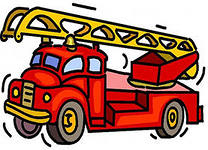 Правило № 1. Не балуйся дома со спичками и зажигалками. Это одна из причин пожаров.Правило №2. Не оставляй без присмотра включенные электроприборы, особенно утюги, обогреватели, телевизор, светильники и др. Уходя из дома, не забудь их выключить.Правило № 3. Не забывай выключить газовую плиту. Если почувствовал запах газа, не зажигай спичек и не включай свет. Срочно проветри квартиру.Правило № 4. Ни в коем случае не зажигай фейерверки, свечи или бенгальские огни дома без взрослых.При пожаре не следует:- заниматься тушением огня, не вызвав предварительно пожарных;- поддаваться панике;- переоценивать свои силы и возможности;- рисковать своей жизнью, спасая имущество;- прятаться в шкафах, кладовых, под кроватями и т.п.;- пытаться выйти через задымленную лестничную клетку;- пользоваться лифтом;- спускаться по веревкам, простыням, водосточным трубам;- открывать окна и двери (это увеличивает тягу и усиливает горение);- выпрыгивать из окон верхних этажей.Пожарная безопасность в деревянном домеПравило №1. В деревне или на даче без взрослых не подходи к печи и не открывай печную дверцу. Оттуда могут выпасть раскаленный уголек или искра и стать причиной пожара.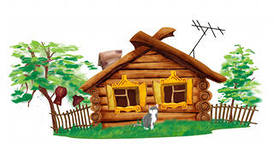 Правило №2. Никогда не прикасайся голыми руками к металлическим частям печки. Ты можешь получить серьезный ожог.Правило №3. Не трогай без разрешения взрослых печную заслонку. Если ее закрыть раньше времени, в доме скопится угарный газ, и можно задохнуться.Если начался пожар, поступай так:Правило № 1. Если случился пожар, сразу позвони по телефону «01», «112» и сообщи пожарным точное место пожара (если пожар дома - точный адрес и номер квартиры).Правило № 2. Если огонь небольшой, можно попробовать сразу же затушить его, набросив на него плотную ткань или одеяло, заливая водой или засыпая песком.Правило № 3. Если огонь сразу не погас, немедленно убегай из дома в безопасное место.Правило № 4. Если не можешь убежать из горящей квартиры, сразу же позвони по телефону '101' и сообщи пожарным точный адрес и номер своей квартиры. После этого зови из окна на помощь соседей и прохожих.Правило № 5. При пожаре дым гораздо опаснее огня. Большинство людей при пожаре гибнут от дыма. Если чувствуешь, что задыхаешься, опустись на корточки или продвигайся к выходу ползком - внизу дыма меньше.Правило № 6. Если в помещение проник дым, надо смочить водой одежду, покрыть голову мокрой салфеткой и выходить пригнувшись или ползком.Правило № 7. Обязательно закрой форточку и дверь в комнате, где начался пожар. Закрытая дверь может не только задержать проникновение дыма, но иногда и погасить огонь.Правило № 8. Наполни водой ванну, ведра, тазы. Можешь облить водой двери и пол.Правило № 9. При пожаре в подъезде никогда не садись в лифт. Он может отключиться, и ты задохнешься.Правило № 10. Когда приедут пожарные, во всем их слушайся и не бойся. Они лучше знают, как тебя спасти.Запомните самое главное правило не только при пожаре, но и при любой другой опасности: «Не поддаваться панике и не терять самообладания!».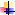 